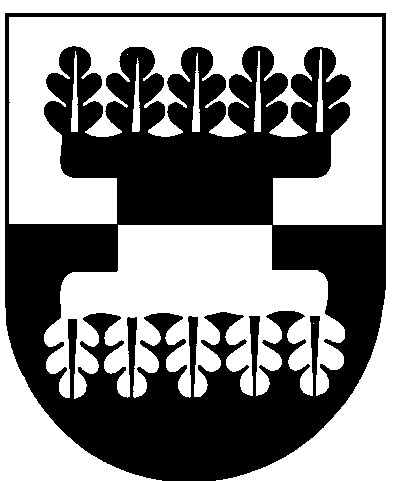 Šilalės rajono savivaldybės merasPOTVARKISDĖL ŠILALĖS RAJONO SAVIVALDYBĖS ADMINISTRACIJOS VAIKO GEROVĖS KOMISIJOS TVIRTINIMO2024 m. vasario 22 d. Nr. T3-79Šilalė           Vadovaudamasis Lietuvos Respublikos vietos savivaldos įstatymo 25 straipsnio 5 dalimi, Lietuvos Respublikos vaiko minimalios ir vidutinės priežiūros įstatymo 30 straipsnio 3 dalimi ir atsižvelgdamas į Šilalės rajono savivaldybės visuomenės sveikatos biuro 2024 m. sausio 22 d. raštą Nr. SDR-28 ,,Dėl delegavimo į komisiją“ :            1. T v i r t i n u Šilalės rajono savivaldybės administracijos (toliau – Administracija) Vaiko gerovės komisiją (toliau – Komisija):1.1. Silva Paulikienė – Administracijos tarpinstitucinio bendradarbiavimo koordinatorė (vyriausioji specialistė) (Komisijos pirmininkė);1.2. Vilija Vainorienė – Administracijos Turto ir socialinės paramos skyriaus vyriausioji specialistė (Komisijos pirmininko pavaduotoja);1.3. Alvydas Balandis – Tauragės apskrities vyriausiojo policijos komisariato Šilalės rajono policijos komisariato Veiklos skyriaus vyriausiasis tyrėjas;1.4. Birutė Jankauskienė – Šilalės švietimo pagalbos tarnybos direktorė;1.5. Vaida Janulevičienė – Administracijos jaunimo reikalų koordinatorė (vyriausioji specialistė);1.6. Jolanta Kvietkauskienė – Valstybės vaiko teisių apsaugos ir įvaikinimo tarnybos prie Socialinės apsaugos ir darbo ministerijos Tauragės apskrities vaiko teisių apsaugos skyriaus patarėja;             1.7. Izoleta Ligeikienė – Lietuvos probacijos tarnybos Klaipėdos regiono skyriaus vyriausioji specialistė;1.8. Ingrida Petravičienė – Šilalės rajono savivaldybės visuomenės sveikatos biuro direktorė;            1.9. Mindaugas Stonkus – Klaipėdos apygardos prokuratūros Tauragės apylinkės prokuratūros prokuroras.            2. P a v e d u paskelbti šį potvarkį Šilalės rajono savivaldybės interneto  svetainėje www.silale.lt.            Šis potvarkis  gali  būti  skundžiamas Lietuvos Respublikos administracinių bylų teisenos įstatymo nustatyta tvarka Lietuvos administracinių ginčų komisijos Klaipėdos apygardos skyriui (H. Manto g. 37, 92236 Klaipėda) arba Regionų apygardos administracinio teismo Klaipėdos rūmams (Galinio Pylimo g. 9, 91230 Klaipėda) per vieną mėnesį nuo šio potvarkio įteikimo suinteresuotam asmeniui dienos.Savivaldybės meras                                                                                         Tadas Bartkus